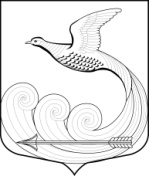 Местная администрациямуниципального образования Кипенское сельское поселениемуниципального образования Ломоносовского муниципального районаЛенинградской областиПОСТАНОВЛЕНИЕот  12.07.2019 г. № 222д. КипеньО нормативе стоимости одного квадратного метра общей площади жилья на 3 квартал 2019 года на территории муниципального образования Кипенскоесельское  поселение муниципального образования Ломоносовского муниципального района Ленинградской области      В целях реализации на территории муниципального образования Кипенское сельское поселение федеральных, региональных и муниципальных целевых программ, направленных на улучшение жилищных условий граждан, в соответствии с Распоряжением комитета по строительству Ленинградской области от 04 декабря 2015 года № 552 «О мерах по обеспечению полномочий комитета по строительству Ленинградской области по расчету размера субсидий и социальных выплат, предоставляемых за счет средств областного бюджета Ленинградской области в рамках реализации на территории Ленинградской области федеральных целевых программ и государственных программ Ленинградской области» и утвержденных методических  рекомендаций по определению норматива стоимости одного квадратного метра общей площади жилья в муниципальных образованиях Ленинградской области и стоимости одного квадратного метра общей площади жилья в сельской местности Ленинградской области, в рамках реализации подпрограммы «Обеспечение жильем молодых семей» государственной программы РФ «Обеспечение доступным и комфортным жильем  и коммунальными услугами граждан Российской Федерации», подпрограмм «Жилье  для молодежи» и «Поддержка граждан, нуждающихся в улучшении жилищных условий, на основе принципов ипотечного  кредитования в Ленинградской области» государственной программы Ленинградской области «Обеспечение качественным жильем граждан на территории Ленинградской области», местная администрация МО Кипенское сельское поселение  ПОСТАНОВЛЯЕТ:1. Утвердить на  III квартал 2019 года норматив стоимости одного квадратного метра общей площади жилья на территории муниципального образования Кипенское сельское поселение в размере 49 719,00 рублей, определенный для Ленинградской области Приказом Минстроя России от 21.06.2019 № /353/пр «О нормативе стоимости одного квадратного метра общей площади жилого помещения по Российской Федерации на второе полугодие 2019 года и показателях средней рыночной стоимости одного квадратного метра общей площади жилого помещения по субъектам Российской Федерации на III квартал 2019 года» (Зарегистрировано в Минюсте России 04.07.2019 № 55126).2. Утвердить расчет норматива стоимости одного квадратного метра общей площади жилья на III квартал 2019 года на территории муниципального образования Кипенское сельское поселение в размере 52025,00 рублей  в соответствии с приложением.3. Настоящее Постановление вступает в силу с момента официального опубликования (обнародования) и подлежит официальному размещению на сайте муниципального образования Кипенское сельское поселение.4. Контроль за выполнением настоящего Постановления возложить на ведущего специалиста местной администрации – Борисенко Н.И.И. о. главы местной администрации                                                                                 Е.С.ЗеленковаПриложение № 1                                                                                                    к постановлению  местной администрацииот 12.07.2019 г. №222                                                                               Расчет нормативасредней рыночной стоимости одного квадратного метра общей площади жилья на III квартал 2019 года на территории МО Кипенское сельское поселение  1 этап:Сбор данных для определения  стоимости одного квадратного метра общей площади жилья для расчёта норматива стоимости одного квадратного метра общей площади жилья на III  квартал 2019 года на территории МО Кипенское сельское поселение использованы данные следующих источников:Территориальный орган Федеральной службы государственной статистики по г. Санкт-Петербургу и Ленинградской области по адресу: 197376, г. Санкт-Петербург, ул. Профессора Попова, дом 39 – официальный сайт – petrostat.gks.ru (данные за 3 квартал 2018 года):Ст. стат. среднее = 55099,00 руб. кв.м.- первичный рынок – 58632,00 руб. кв.м.- вторичный рынок  – 51567,00 руб. кв.м. 2. Официальный сайт cian.ru, сведения от риэлтерских организаций (Ст. кред) применительно к территории МО Кипенское сельское поселение (дер. Кипень):- однокомнатная квартира – 33,00 кв.м. – 1783,00 тыс. руб.- двухкомнатная квартира – 51,00 кв.м. – 2460,00 тыс. руб.- трехкомнатная квартира – 62,00 кв.м. – 3427,00 тыс. руб.Среднее значение стоимости 1 кв. м. жилья согласно сведениям риэлтерских организаций в дер. Кипень составляет – 52534,00 рубля.Ст. кред. – 52534,00 руб.  кв. м.3.  Ст. строй. – строительства на территории поселения не ведется 2 этап:расчет средней рыночной стоимости одного квадратного метра общей площади жилья на территории поселенияК. дефл. на  III квартал 2019 г. = 100,6Кр = 0.92 –коэффициент, учитывающий долю затрат покупателя по оплате услуг риелторов, нотариусов, кредитных организаций (банков) и других затратN = 2 (количество показателей, используемых при расчете)Ср. кв.м. = Ст. дог. х 0,92+ Ст. кред. х 0.92  + Ст. стат.+ Ст. строй                                                            NСр. кв.м = 52534,00 х 0,92 + 55099,00 =  48331,00 + 55099,00 = 51715,00                                       2                                       2Ср.ст.кв.м. = Ср.кв.м х К. дефл.Ср.ст. кв.м. =  51715,00 х 100,6    = 52025,00 руб. кв.м.	100Расчетные показателиРасчетные показателиРасчетные показателиРасчетные показателиРасчетные показателиРасчетные показателиНаименование поселенияСр. ст.,кв.м.Ср. кв. м.Ст. дог.Ст. кред.Ст. стат.Ст. стройМО Кипенское сельское поселение52025,00 руб. кв. м.51715,00руб. кв. м.нет52534,00 руб. кв. м.55099,00 руб. кв. м.нет